Sendy 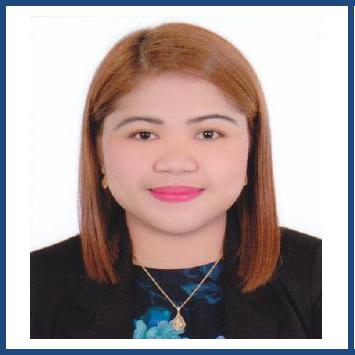 Sendy.360964@2freemail.com  ObjectiveTo find suitable, challenging and growth oriented position where I can utilized my knowledge, experiences and full potential to a maximum level, enable me to contribute to the growth and success of the organizationProfileWith more than six years (6) experience in Secretarial jobs, Administration and Reception.Well experience and knowledgeable in Procurement. Highly competitive self-starter, who is organized, disciplined and goal orientedExcellent communication skills demonstrated by ability to work with people of diverse backgrounds.Hardworking. High-energy worker.Proficient in Microsoft applications (MS WORD, EXCEL, POWER POINT, OUTLOOK etc...)Professional ExperienceBurnus General Trading LLCDeira, Dubai UAEMarch 23, 2013 – March 30, 2017Purchase CoordinatorPerformed research activities to determine a list of possible vendorsSending RFQ to a various supplier and make comparison sheet.Contact each vendor and take information regarding price, availability and quality of products.Assess supplier profiles and analyze offers.Negotiated cost reduction with suppliers.Create purchase orders and have them signed from production managers.Send LPO and ensured accurate delivery dates & improved lead times by regularly following up on orders.Checked that the right amounts of materials are delivered to the stores.Monitored all purchase requisitions and handle adjustment with vendorsProcessed all purchase orders invoices and work payment issues with suppliers.Liaison with the accounting department to reconcile invoices and purchase orders.Handled limited inventory management activities.Communicated with all levels of management in the areas of planning logistics and operations.Performed contract administration duties such as issuing authorized contracts, amendments, etc.Maintained a working file of expediting related documents and memoranda of conversations to recordADMIN SECRETARY cum RECEPTIONISTUpdated and monitored of all admin contracts, agreements, licenses, insurance, all employees files such as ID’s, visa, passport, etc.Handling and assisting the General Manager for all documents required renewal and application.Assisting the Manager for all time as per work period and maintain all documents /files of General ManagerPrepared and organized paperwork and other materials as needed for meetings, conferences, travel arrangements, trainings and expenses reports.Scheduled and confirmed appointments for clients, customers, or supervisors.Composed, typed, and distributed meeting agendas and minutes, routine correspondences and reports.Set up and handled incoming mail and office filing systems.Collected and coordinated the flow of internal and external information.Maintained office scheduling and event calendars.Managed office equipment and office space.Monitoring and inventory of pantry and office/warehouse stationery requirements.Handling incoming calls, fax, couriers, messenger and attending assisting visitors.Handling courier dispatch/receive packagesManaging all administrative activities that will facilitate an overall smooth running of the office.Maintaining office services by organizing office operations and proceduresWest Street Jeans Manila, PhilippinesSecretaryJune 2011- December 2012Attending telephone callsAttending and deals with the customerPreparation of weekly salary of staffPrepared sales invoice, official receipt and delivery receiptMonitor accounts receivables & payablesHandling petty cash and daily expensesMasser Agency (Local /International) Manila, PhilippinesSecretaryJune 2010- March 2011Attending telephone callsPrepare of payroll and monitor the salary of staffMonitoring accounts receivable and payablesFollow up customer accounts balancePrepare sales invoice, official receipt and delivery noteStella Maris Academy of MalolosMalolosBulacan, PhilippinesPre- School and Grade School TeacherJune 2009-March 2010Teacher in all subjects from grade 3-4Prepared daily lesson planCompute quarterly Grades of the students.Prepared quarterly distinction and annual awards.Prepared handling activity School Programs, Invitation and letters.Master of Ceremony in every school program.Organize decoration of stage in every school activities.Preparation of Test paper quarterly.Educational ProfileBachelor of Elementary EducationArea of Specialization Pre- SchoolDe La sale Araneta UniversityPhilippines 2006-2009 (Graduate)Bachelor of Elementary EducationMajor in Library ScienceBulacan State UniversityPhilippines 2004-2006